Right Adrenal Neuroblastoma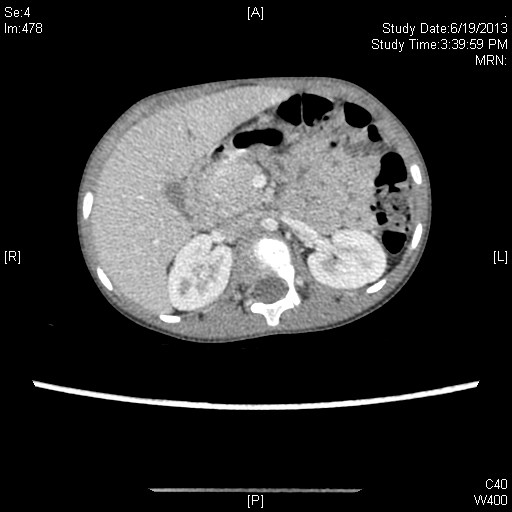 Right Adrenal Neuroblastoma with Absent CAVA below kidney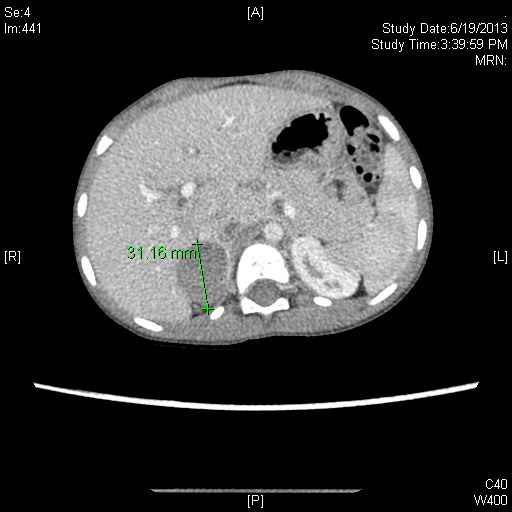 CECT with HYpodense 3cm lesion - Right Adrenal Neuroblastoma 